فرم معرفی پروژه کارشناسی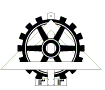 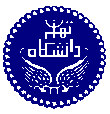 پرديس دانشکده هاي فنی- دانشكده مهندسی برق و كامپيوترفرم معرفی پروژه کارشناسیپرديس دانشکده هاي فنی- دانشكده مهندسی برق و كامپيوترفرم معرفی پروژه کارشناسیپرديس دانشکده هاي فنی- دانشكده مهندسی برق و كامپيوترفرم معرفی پروژه کارشناسیپرديس دانشکده هاي فنی- دانشكده مهندسی برق و كامپيوتر1- عنوان پروژه کارشناسی:1- عنوان پروژه کارشناسی:1- عنوان پروژه کارشناسی:1- عنوان پروژه کارشناسی:2- مشخصات استاد راهنما و داور2- مشخصات استاد راهنما و داور2- مشخصات استاد راهنما و داور2- مشخصات استاد راهنما و داورمسئوليتنام و نام خانوادگيمرتبه علميمحل اشتغالاستاد راهنماداور3- مشخصات دانشجونام و نام خانوادگی: 	                         شماره دانشجويی:                 	                       رشته و گرايش: 3- مشخصات دانشجونام و نام خانوادگی: 	                         شماره دانشجويی:                 	                       رشته و گرايش: 3- مشخصات دانشجونام و نام خانوادگی: 	                         شماره دانشجويی:                 	                       رشته و گرايش: 3- مشخصات دانشجونام و نام خانوادگی: 	                         شماره دانشجويی:                 	                       رشته و گرايش: 4- نيمسال اخذ واحد پروژه:4- نيمسال اخذ واحد پروژه:4- نيمسال اخذ واحد پروژه:4- نيمسال اخذ واحد پروژه:5- اطلاعات مربوط به پروژهالف – تعريف مسئله:ب – هدف از طرح مورد نظر و ضرورت انجام آن:ج- روش‌هاي اجرايي انجام پروژه:د- برنامه زمانی:ه- پروژه در ارتباط با کدام سازمان، واحد صنعتی، پروژه کارشناسی یا آزمایشگاه می‌باشد:و- مراجع:5- اطلاعات مربوط به پروژهالف – تعريف مسئله:ب – هدف از طرح مورد نظر و ضرورت انجام آن:ج- روش‌هاي اجرايي انجام پروژه:د- برنامه زمانی:ه- پروژه در ارتباط با کدام سازمان، واحد صنعتی، پروژه کارشناسی یا آزمایشگاه می‌باشد:و- مراجع:5- اطلاعات مربوط به پروژهالف – تعريف مسئله:ب – هدف از طرح مورد نظر و ضرورت انجام آن:ج- روش‌هاي اجرايي انجام پروژه:د- برنامه زمانی:ه- پروژه در ارتباط با کدام سازمان، واحد صنعتی، پروژه کارشناسی یا آزمایشگاه می‌باشد:و- مراجع:5- اطلاعات مربوط به پروژهالف – تعريف مسئله:ب – هدف از طرح مورد نظر و ضرورت انجام آن:ج- روش‌هاي اجرايي انجام پروژه:د- برنامه زمانی:ه- پروژه در ارتباط با کدام سازمان، واحد صنعتی، پروژه کارشناسی یا آزمایشگاه می‌باشد:و- مراجع:6- تاريخ و امضاء دانشجو و استاد راهنما دانشجو:    		تاريخ : 			استاد راهنما:   	                تاريخ:6- تاريخ و امضاء دانشجو و استاد راهنما دانشجو:    		تاريخ : 			استاد راهنما:   	                تاريخ:6- تاريخ و امضاء دانشجو و استاد راهنما دانشجو:    		تاريخ : 			استاد راهنما:   	                تاريخ:6- تاريخ و امضاء دانشجو و استاد راهنما دانشجو:    		تاريخ : 			استاد راهنما:   	                تاريخ:اين پيشنهاد در تاريخ 	          		در بخش              		مطرح و      تصويب شد.            نياز به اصلاحات دارد.                                        نام و امضاء مدير گرايش/گروه			 تصويب نشداين پيشنهاد در تاريخ 	          		در بخش              		مطرح و      تصويب شد.            نياز به اصلاحات دارد.                                        نام و امضاء مدير گرايش/گروه			 تصويب نشداين پيشنهاد در تاريخ 	          		در بخش              		مطرح و      تصويب شد.            نياز به اصلاحات دارد.                                        نام و امضاء مدير گرايش/گروه			 تصويب نشداين پيشنهاد در تاريخ 	          		در بخش              		مطرح و      تصويب شد.            نياز به اصلاحات دارد.                                        نام و امضاء مدير گرايش/گروه			 تصويب نشد7- پروژه کارشناسی آقای/خانم ....................... با شماره دانشجويي ....................... در تاريخ ...................داوری و با نمره ..................... (به حروف .....................................) مورد تصويب قرار گرفت.                              نام و امضاء داور					نام و امضاء استاد راهنما7- پروژه کارشناسی آقای/خانم ....................... با شماره دانشجويي ....................... در تاريخ ...................داوری و با نمره ..................... (به حروف .....................................) مورد تصويب قرار گرفت.                              نام و امضاء داور					نام و امضاء استاد راهنما7- پروژه کارشناسی آقای/خانم ....................... با شماره دانشجويي ....................... در تاريخ ...................داوری و با نمره ..................... (به حروف .....................................) مورد تصويب قرار گرفت.                              نام و امضاء داور					نام و امضاء استاد راهنما7- پروژه کارشناسی آقای/خانم ....................... با شماره دانشجويي ....................... در تاريخ ...................داوری و با نمره ..................... (به حروف .....................................) مورد تصويب قرار گرفت.                              نام و امضاء داور					نام و امضاء استاد راهنما